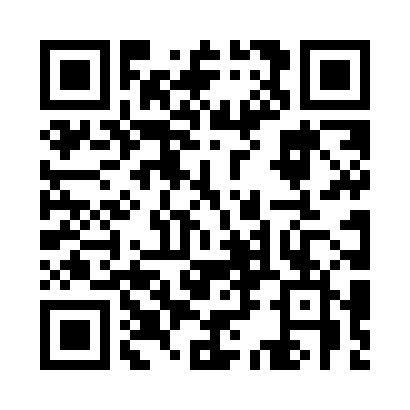 Prayer times for Akao, CongoWed 1 May 2024 - Fri 31 May 2024High Latitude Method: NonePrayer Calculation Method: Muslim World LeagueAsar Calculation Method: ShafiPrayer times provided by https://www.salahtimes.comDateDayFajrSunriseDhuhrAsrMaghribIsha1Wed4:405:5211:543:155:557:032Thu4:405:5111:533:155:557:033Fri4:405:5111:533:155:557:034Sat4:405:5111:533:155:557:035Sun4:405:5111:533:155:557:036Mon4:405:5111:533:155:557:037Tue4:395:5111:533:155:557:038Wed4:395:5111:533:155:557:039Thu4:395:5111:533:155:557:0310Fri4:395:5111:533:165:557:0311Sat4:395:5111:533:165:557:0312Sun4:395:5111:533:165:557:0313Mon4:395:5111:533:165:557:0314Tue4:395:5111:533:165:557:0315Wed4:385:5111:533:165:557:0316Thu4:385:5111:533:165:557:0317Fri4:385:5111:533:165:557:0318Sat4:385:5111:533:175:557:0319Sun4:385:5111:533:175:557:0320Mon4:385:5111:533:175:557:0421Tue4:385:5211:533:175:557:0422Wed4:385:5211:533:175:557:0423Thu4:385:5211:533:175:557:0424Fri4:385:5211:533:185:557:0425Sat4:385:5211:533:185:557:0426Sun4:385:5211:543:185:557:0527Mon4:385:5211:543:185:557:0528Tue4:385:5211:543:185:557:0529Wed4:385:5211:543:185:557:0530Thu4:395:5311:543:195:567:0531Fri4:395:5311:543:195:567:06